Yang bertanda tangan di bawah ini :Nama	:NIK	:Pekerjaan	:Alamat Rumah	:Data Usaha	Dengan ini mengajukan permohonan Pelayanan Perizinan Non Usaha Mikro Kecil (Non UMK) Risiko Menengah Tinggi Dan Tinggi Online Single Submission (Oss) Berbasis Risiko-Badan Usaha, Sebagai bahan pertimbangan Bapak, terlampir :Fotokopy KTP yang masih berlaku;Pasport bagi Pelaku Usaha Perorangan (WNA)Akta Pendirian Perusahaan bagi Pelaku Usaha Badan HukumNPWP bagi pelaku Usaha Badan Hukum;Demikian permohonan ini saya sampaikan, atas diperkenankan Bapak, diucapkan terima kasih…………………., ……………………….., 20…Pemohon(…………………………………)PENYUSUNAN, PENETAPAN DAN PENERAPAN STANDAR PELAYANANPERIZINAN NON USAHA MIKRO KECIL (NON UMK) RISIKO RENDAH DAN MENENGAH RENDAH ONLINE SINGLE SUBMISSION (OSS) BERBASIS RISIKO-BADAN USAHAPersyaratan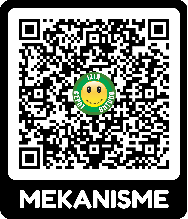 Nomor:Lampiran:Kepada Yth,Perihal:Permohonan Pelayanan Perizinan Non Usaha Mikro Kecil (Non UMK) Risiko Menengah Tinggi Dan Tinggi Online Single Submission (Oss) Berbasis Risiko-Badan UsahaKepala Dinas Penanaman Modal dan Pelayanan Terpadu Satu Pintu Kabupaten Kampar.di –Bangkinang1Nama Usaha:2Alamat:3Email:4Luas Usaha :                           (M²/Ha)5Status lahan/bangunan: Milik Sendiri/ Sewa6NPWP (Jika ada):7Modal Usaha: Rp. 8Jumlah Tenaga Kerja:                    orang9Perkiraan Keuntungan bersih per tahun: Rp.10Nomor BPJS Ketenagakerjaan:11Nomor BPJS Kesehatan:12Foto tempat usahaNO.URAIANCHECKLIST FOCHECKLIST FOKETNO.URAIANADATIDAKKET1.Surat Permohonan Bermaterai;2.Fotokopy KTP yang masih berlaku;3.Pasport bagi Pelaku Usaha Perorangan (WNA)4.Akta Pendirian Perusahaan bagi Pelaku Usaha Badan Hukum5.NPWP bagi pelaku Usaha Badan Hukum;2.Sistem, mekanisme  dan prosedur:Terlampir atau scan QR Code ini ➜ 3.Jangka waktu penyelesaian:Ditentukan oleh  Sistem OSS4.Biaya tarif:Gratis5.Produk pelayanan:NIB + Sertifikat Standar (terverifikasi) ➜Usaha Resiko  Menengah TinggiNIB + Izin ➜Usaha Resiko  Tinggi6.Penanganan Pengaduan, saran, dan masukanPenanganan Pengaduan, saran, dan masukanPenanganan Pengaduan, saran, dan masukan1.	Kotak Pengaduan (Drop Box); 2.	E-mail : dpmptsp@kamparkab.go.id;,  Website : dpmptsp.kamparkab.go.id;3.	SPAN Lapor :https://www.lapor.go.id/4.	Pengaduan dan Kuesioner online https://dpmptsp.kamparkab.go.id/pages/bidang-pengaduan5.	Telepon/Whatsapp dengan nomor 0812-7646-04876.	Survei Kepuasan Masyarakat (SKM) manual/elektronik1.	Kotak Pengaduan (Drop Box); 2.	E-mail : dpmptsp@kamparkab.go.id;,  Website : dpmptsp.kamparkab.go.id;3.	SPAN Lapor :https://www.lapor.go.id/4.	Pengaduan dan Kuesioner online https://dpmptsp.kamparkab.go.id/pages/bidang-pengaduan5.	Telepon/Whatsapp dengan nomor 0812-7646-04876.	Survei Kepuasan Masyarakat (SKM) manual/elektronik1.	Kotak Pengaduan (Drop Box); 2.	E-mail : dpmptsp@kamparkab.go.id;,  Website : dpmptsp.kamparkab.go.id;3.	SPAN Lapor :https://www.lapor.go.id/4.	Pengaduan dan Kuesioner online https://dpmptsp.kamparkab.go.id/pages/bidang-pengaduan5.	Telepon/Whatsapp dengan nomor 0812-7646-04876.	Survei Kepuasan Masyarakat (SKM) manual/elektronikJenis Permohonan:BaruPerpanjangan/Tambahan usahaVERIFIKATORVERIFIKATORVERIFIKATORFRONT OFFICEBACK OFFICEPEJABAT/FUNGSIONAL PELAYANAN PERIZINAN ( …………………………. )( …………………………. )( …………………………. )Tanggal :Tanggal :Tanggal :CATATAN KEKURANGAN BERKAS :--CATATAN KEKURANGAN BERKAS :--CATATAN KEKURANGAN BERKAS :--